With most humbly and respectfully, I Buddhadeb sit wants to thank you for your support and sponsoring me for my studies,without your help I could not afford my B.tech studies..I am highly obliged and thankfull for your support.Yours sincerely,
Buddhadeb sit.Sent from my HTCMay 4 (2 days ago)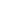 